CORRECTIONLes homonymesVoir la vidéo en ouvrant le lien suivant https://www.youtube.com/watch?v=kGZss3tkEU8Cours : Les homonymes sont des mots qui :ont la même prononciation ;ne s’écrivent pas de la même façon ;n’ont pas le même sens. Exemple : la mer / la mère / le maire 		       La paire / le père ExerciceEncadre la bonne réponse. (Aide-toi de ton dictionnaire)Son frère a perdu une (dans / dent).Cet objet est en (fer / faire). Le (sang / sans/ cent) circule dans notre corps. Elle a une nouvelle  (paire /père) de gants. Mon oncle n’aime pas le (vin / vingt) rouge.Les clowns portent souvent un (né / nez) rouge. Nous sommes assis au premier (rang / rend).Ma petite sœur  (compte / conte) jusqu’à dix. Le cuisinier (goûte / goutte) les sauces. Révision du passé composé Conjugue les verbes entre parenthèses au passé composé.  J’ai apporté (apporter) mes jeux vidéo. Tony et toi avez vu  (voir) un film. Pamela et Cynthia ont terminé (terminer) leurs devoirs.  On a aimé (aimer) le spectacle d’hier. Tu as eu  (avoir) 15/20 en maths. Elle a fait (faire) une surprise à ses copains. Nous sommes venus / sommes venues (venir ) hier soir. Les étudiants ont pu (pouvoir) finir leur examen à temps. Les élèves de CE2 ont fait (faire) un excellent travail cette année. Mémé, tu as pris (prendre) ton café à midi ?Ma copine est arrivée (arriver) en classe avec 10 minutes de retard. Mes parents sont restés (rester) à la maison. Ma voiture est tombée (tomber) en panne. Elle est venue (venir) à quelle heure ?Collège des Dominicaines de notre Dame de la Délivrande – Araya-
Classe : CE2                                                                                        Juin 2020 – 2ème semaine Nom : ________________________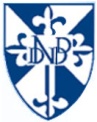 